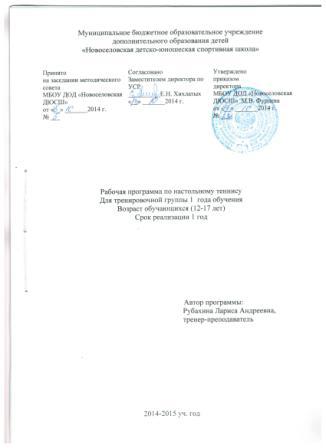 Муниципальное бюджетное образовательное учреждениедополнительного образования детей«Новоселовская детско-юношеская спортивная школа»Рабочая программа по настольному теннису Для тренировочной группы 1  года обученияВозраст обучающихся (12-17 лет)Срок реализации 1 год                                             Автор программы:                                                              Рубахина Лариса Андреевна,                                                   тренер-преподаватель2014-2015 уч. годПояснительная запискаРабочая программа по настольному теннису для тренировочных групп 1 года обучения составлена на основе Федерального закона от 29 декабря 2012 г. № 273-ФЗ «Об образовании в Российской Федерации», образовательной программы по настольному теннису МБОУ ДОД «Новоселовской ДЮСШ».Годичный цикл в программе рассчитан на 52 недели тренировочных занятий, из них: 46 недель тренировочных занятий непосредственно в условиях спортивной школы и 6 недель дополнительно в форме спортивно-тренировочных и оздоровительных сборов, и по индивидуальным планам обучающихся на период их активного отдыха. Программа предусматривает проведение 2 тренировочных занятий в неделю, продолжительностью 3 академических часа, 1 тренировочного занятия в неделю, продолжительностью 2 академических часа.Наполняемость и режим тренировочной работы в тренировочной группе обучения составлены в соответствии с приказом Минспорта России от 27.12.2013 № 1125 «Об утверждении особенностей организации и осуществления образовательной, тренировочной и методической деятельности в области физической культуры и спорта», постановлением главного государственного санитарного врача Российской Федерации от 04.07.2014 № 41 «Об утверждении СанПин 2.4.4.3172-14 Санитарно-эпидемиологические требования к устройству, содержанию и организации режима работы образовательных организаций дополнительного образования детей».Программа разработана на 2014-2015 учебный год для обучающихся, занимающихся в детско-юношеской спортивной школе в тренировочных группах 1  года обучения содержит требования по основным разделам теории, практики, контрольно-переводным и зачетным нормам.Для реализации данной рабочей программы в  Муниципальном бюджетном образовательном учреждении дополнительного образования детей «Новоселовская детско-юношеская спортивная школа»  есть все необходимые условия  -  это квалифицированные педагоги, финансовое обеспечение, материально-техническая  база (спортивный зал, спортивный инвентарь и оборудование, спортивная форма, транспорт для выезда на соревнования).Ожидаемый конечный результат освоения рабочей программы:Улучшение качества набора в тренировочные группы, в том числе способных и одарѐнных детей. Всестороннее гармоничное развитие обучающихся, овладение основами игры в настольный теннис, выполнение переводных и контрольных нормативов.Формы предъявления результатов:- промежуточная, итоговая аттестация; -выступление на внутренних мероприятиях, городских  соревнованиях и турнирах (протоколы, грамоты, дипломы).Нормативная частьРежим работы групп начальной подготовки.Учебно-тематическое планирование тренировочного процесса ТГ -1 года обученияТренировочная группа 1 годТеоретическая подготовкаПримерный учебный план по теоретической подготовкеСоревновательная подготовка, инструкторская и судейская практика. Соревновательная подготовка, инструкторская и судейская практика проводится согласно календарного плана спортивно-массовых мероприятий МБОУ ДОД «Новоселовская ДЮСШ» 2014-2015 уч. год. (приложение 1)Приемные, контрольные и переводные нормативы.	Нормативы по физической подготовке новых теннисистов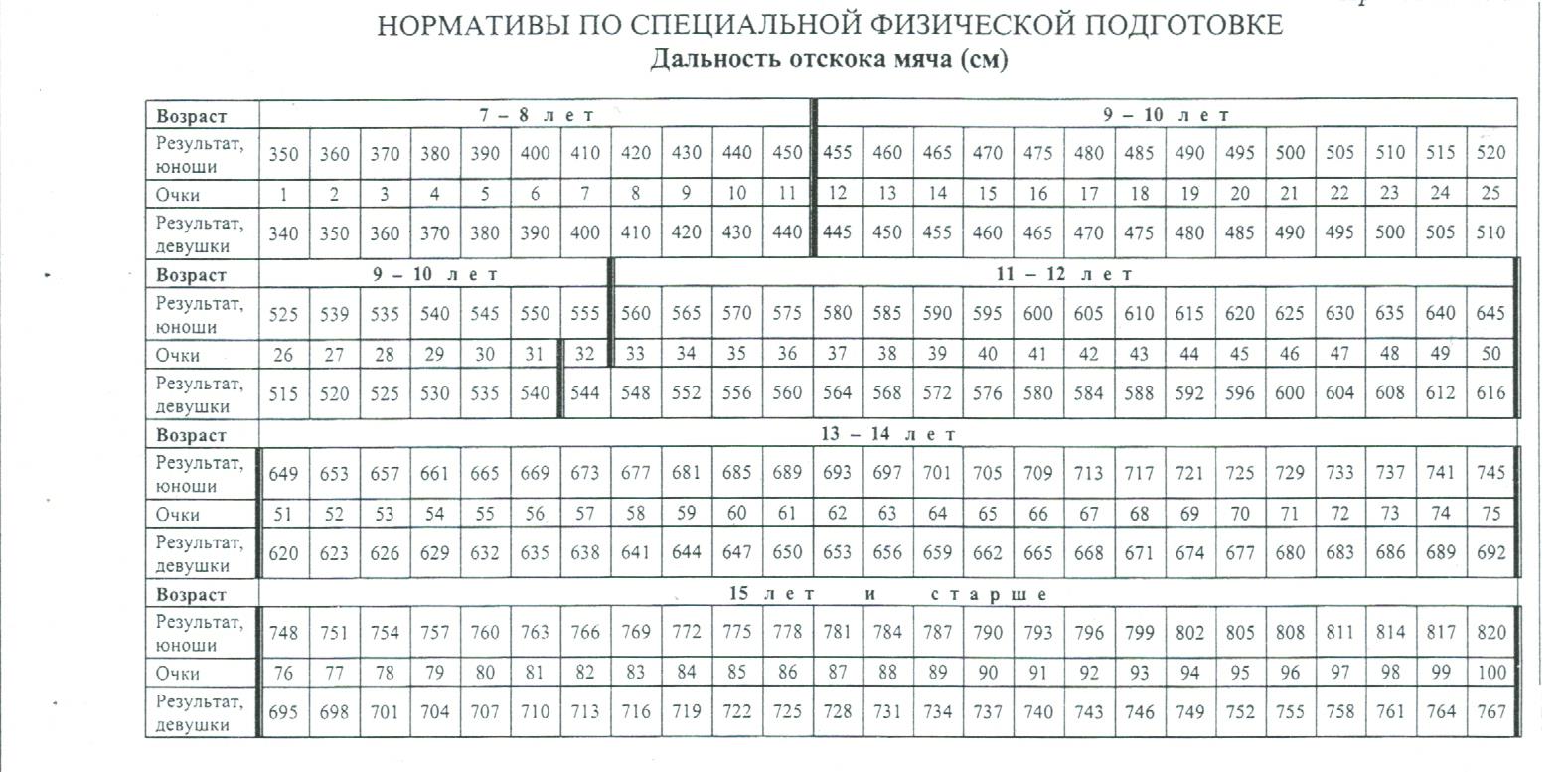 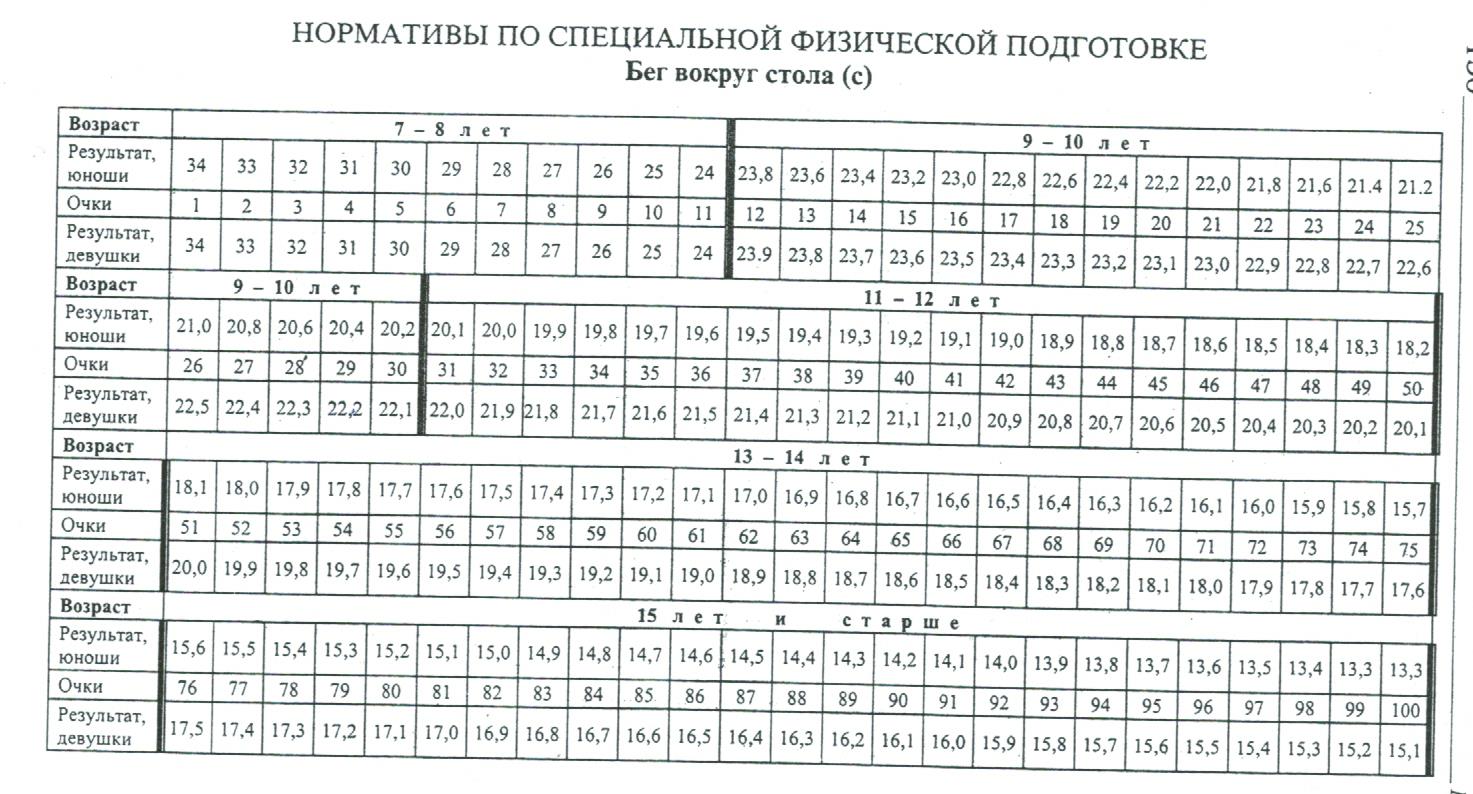 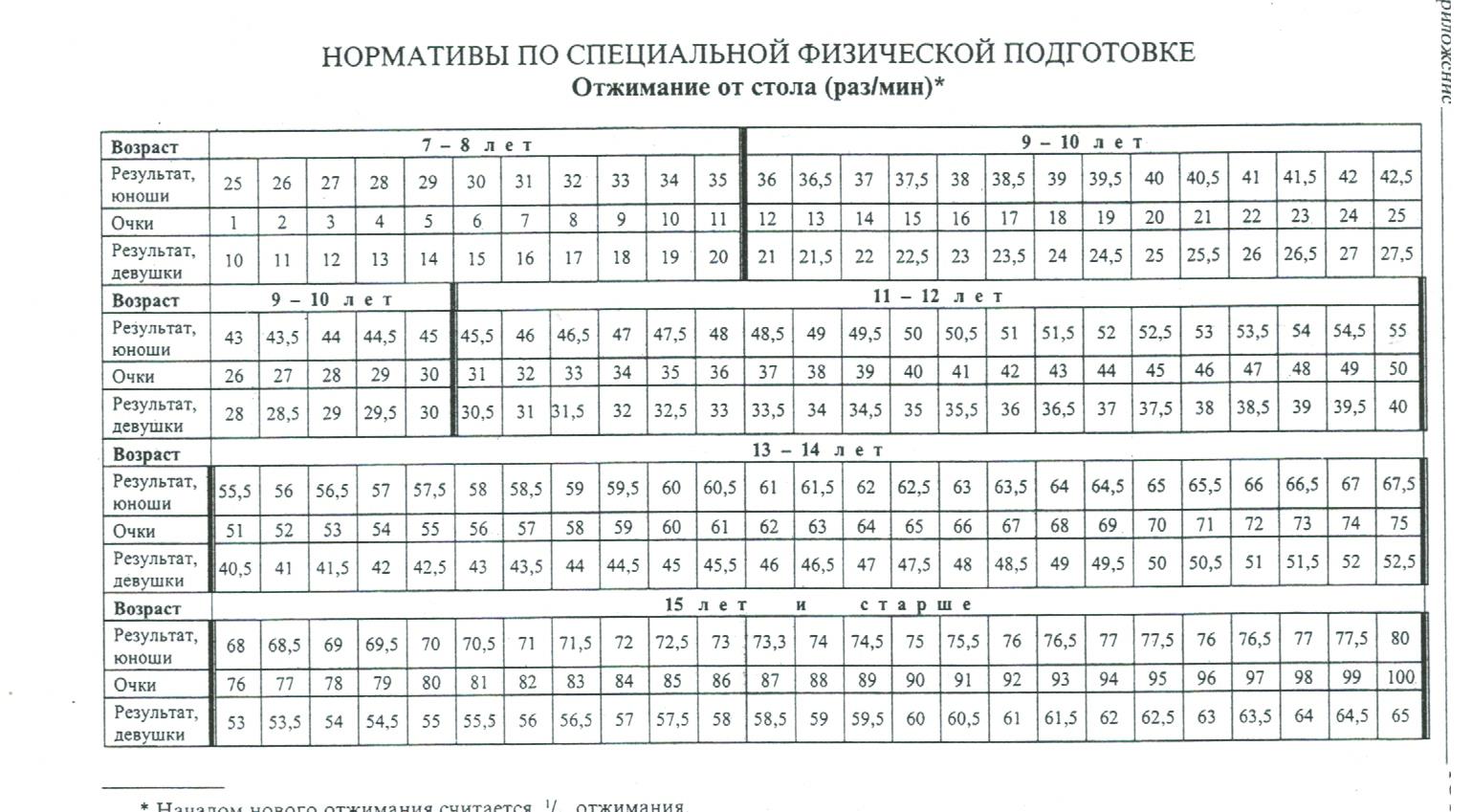 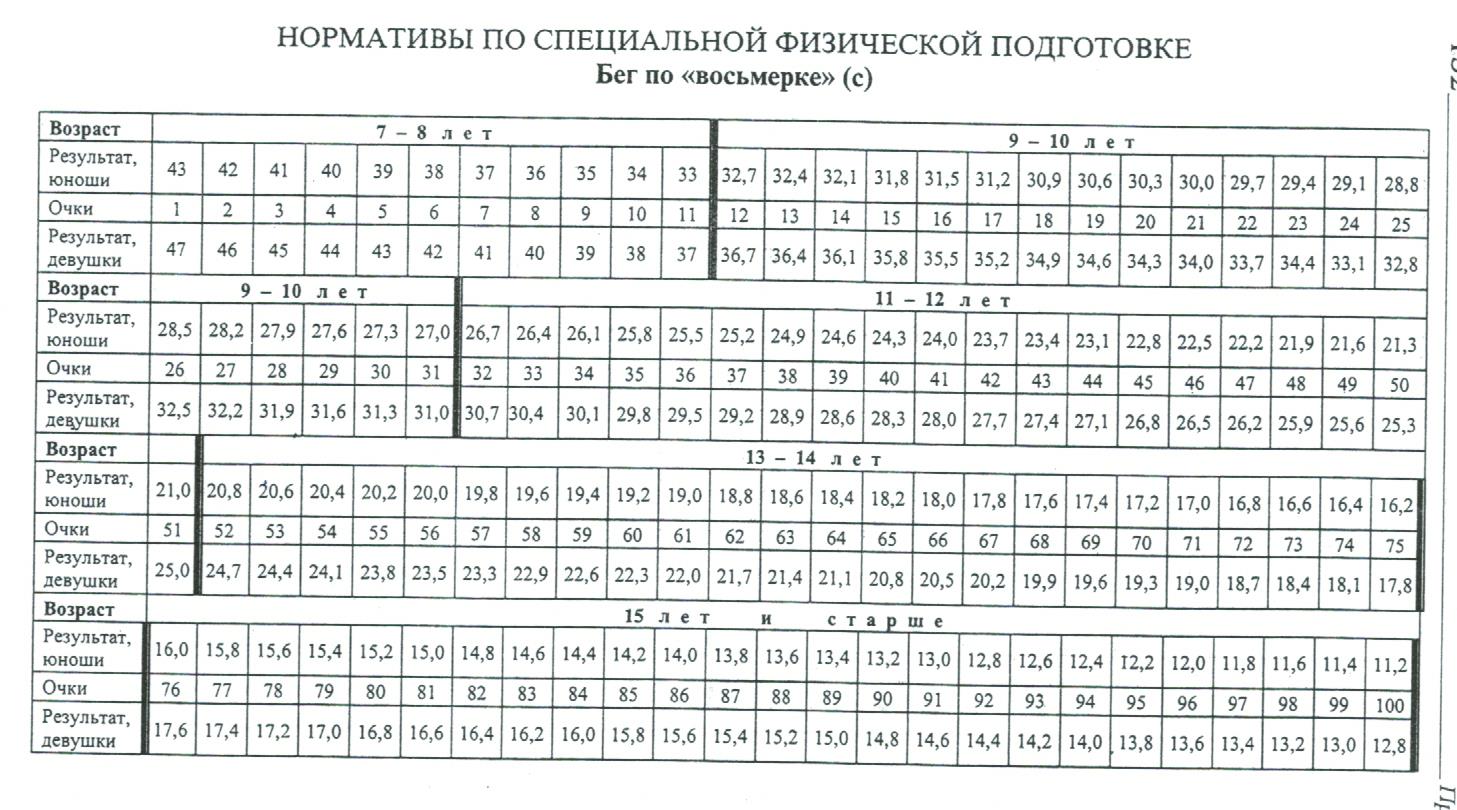 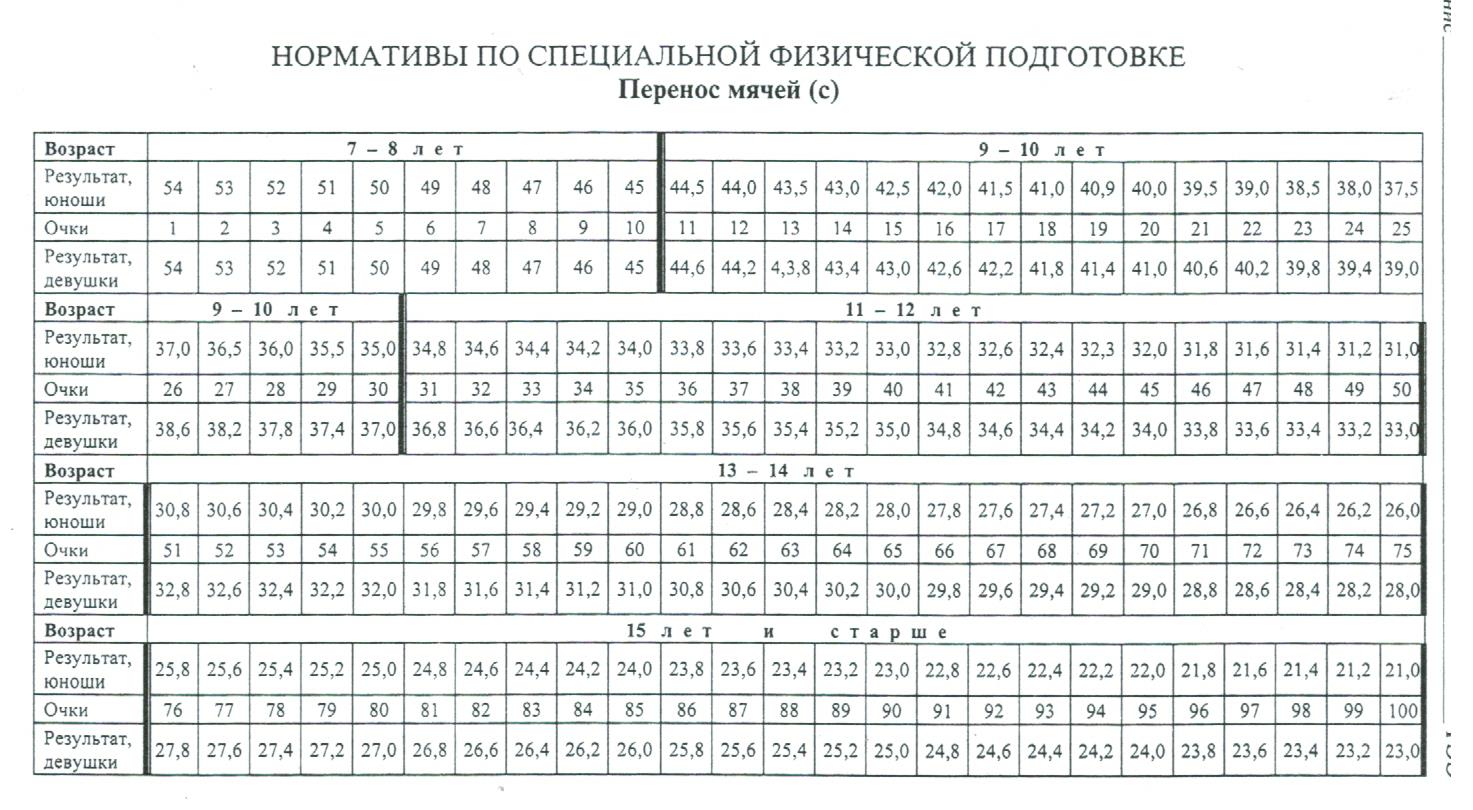 БИБЛИОГРАФИЧЕСКИЙ СПИСОК1. Амелин, А. Н. Современный настольный теннис / А. Н. Амелин. –М. : ФиС, 1982.2. Амелин, А. Н. Настольный теннис (Азбука спорта) / А. Н. Амелин, В. А. Пашинин. – М. : ФиС, 1999.3. Байгулов, Ю. П. Основы настольного тенниса / Ю. П. Байгулов, А. Н. Романин. – М. : ФиС,1979.4. Байгулов, Ю. П. Настольный теннис: Вчера, сегодня, завтра /Ю. П. Байгулов. – М. : ФиС, 2000.5. Балайшите, Л. От семи до… (Твой первый старт) / Л. Балайшите. –М. : ФиС, 1984.6. Барчукова, Г. В Современные подходы к формированию технико-тактического мастерства игроков в настольный теннис / Г. В. Барчукова. – М. :РГАФК, 1997.7. Барчукова, Г. В. Игра, доступная всем / Г. В. Барчукова, С. Д. Шпрах. — М. : Знание, 1991.8. Барчукова, Г. В. Настольный теннис (спорт для всех) / Г. В. Барчукова. – М. : ФиС, 1990.9. Барчукова, Г. В. Учись играть в настольный теннис / Г. В. Барчукова. –М. : Советский спорт, 1989.10. Барчукова, Г. В. Педагогический контроль за подготовленностью игроков в настольный теннис / Г. В. Барчукова. – М. : ГЦОЛИФК, 1984.11. Богушас, М. Играем в настольный теннис: Книга для учащихся /М. Богушас. – М. : Просвещение, 1987.12. Воронин, Е. В. Влияние скоростных психомоторных показателей навыбор тактики игры в настольном теннисе / Е. В. Воронин // Теория и практикафизической культуры. – 1983. – №10. – С. 52-54.13. Голомазов, С. В. Влияние темпа, времени прослеживания искорости полета мяча на технику и точность ударов в настольном теннисе /С. В. Голомазов, М. Ж. Усмангалиев // Теория и практика физической культуры. –1989. – №5. – С. 23-26.14. Ефремова, А. В. Нормирование нагрузок, направленных наразвитие целевой точности технических приемов у игроков в настольныйтеннис высокой квалификации: Автореф. дис. канд. пед. наук / А. В. Ефремова ;Акад. физвоспитание и спорта Респ. Беларусь. – Минск, 1996. – 19 с.15. Ефремова, А. В. Нормирование тренировочных нагрузок на повы-шение точности ударов в настольном теннисе / А. В. Ефремова, А. А. Гужа-ловский. – Минск, 1995. – 18 с.16. Захаров, Г. С. Настольный теннис: Теоретические основы /Г. С. Захаров. – Ярославль : Верхне-Волжское кн. изд-во, 1990.17. Захаров, Г. С. Настольный теннис: Школа игры / Г. С. Захаров. –Изд-во «Талка», 1991.Принятона заседании методического советаМБОУ ДОД «Новоселовская ДЮСШ»от «__» _______2014 г.№ ___СогласованоЗаместителем директора по УСР __________Е.Н. Хихлатых«__» _______2014 г.Утвержденоприказом директораМБОУ ДОД «Новоселовская ДЮСШ»  М.В. Фурцеваот «__» _______2014 г.№ ___ГодобученияЧисло обуч-сяв группеУчебныечасы в неделюТребования для зачисления и перевода на следующий этап.1128Выполнение нормативов ОФПВиды подготовкиСентябрьОктябрь Ноябрь Декабрь Январь Февраль Март Апрель Май Июнь Июль Август Всего Теоретическая подготовка11-1-1-1-1-17Общая физическая584858510515151098Специальная физическая69585888510101294Техническая 75858585846271Тактическая 73838383822358Игровая 62626262611343Соревнования 5-5-5-5-5--227Контрольные испытания ---1-1-1---14Инструкторская практика--1--1--1--14Восстановительные мероприятия1-1-1-1-11118Медицинское обследование-1-----1----2Всего, ч382938283829413139343536416ТемаТренировочный этапТемаГодТема1-йФизическая культура и спорт России1Состояние и развитие настольного тенниса в России1Воспитание нравственных и волевых качеств спортсмена1Влияние физических упражнений на организм спортсмена1Гигиенические требования к занимающимся спортом1Профилактика травматизма в спорте1Общая характеристика спортивной подготовки-Планирование и контроль подготовки-Основные техники игры и техническаяподготовка1Основы тактики игры и техническаяподготовка-Физические качества и физическаяподготовка-Спортивные соревнования-Установка на игруи разбор результатов игры-Всего, ч.7№п/п.ТестыВозрастные категорииВозрастные категорииВозрастные категорииВозрастные категорииВозрастные категорииВозрастные категорииВозрастные категорииВозрастные категории№п/п.Тесты7-8 лет7-8 лет9-10 лет9-10 лет11-12 лет11-12 лет13-14 лет13-14 лет№п/п.ТестыРезультатОчкиРезультатОчкиРезультатОчкиРезультатОчки1Дальностьотскокамяча, м3,5-4,51-114,55-5,5512-325,6-6,4533-506,46-7,4551-752Бег по«восьмёрке», с43-32,61-1132,7-2712-3226,7-2132-5120,8-16,252-753Бег вокругстола, с34-23,71-1123,8-20,212-3020,1-18,231-5018,1-15,751-754Переносмячей, с54-451-1044,5-3511-3034,8-3131-5030,8-2651-755Отжимание отстола,раз/мин25-351-1136-4512-3045,5-5531-5055,5-67,551-756Подъем всед. изположения лежа,раз/мин15-201-1221-2713-3128-3431-5035-4751-757Прыжкисо скакалкойодинарныеза 45 с65-751-1176-9412-3095-11431-50115-12751-758Прыжкисо скакал-кой двойныеза 45 с25-351-1136-5412-3055-7431-5075-8751-759Прыжки вдлину, см103-1131-11114-15212-31154-19032-50191-21551-7510Бег , с13,8-12,01-1011,9-10,911-3010,9-10,1431-5010,1-9,1451-75